Ligjeratë për “Parandalimin e Dhunës në Familje dhe Dhunës në Baza Gjinore”Duke e parë si një fenomen shqetësues  në Kosovë Dhuna në familje dhe Dhuna  me  baza gjinore, unë si Zyrtar për Barazi Gjinore në Komunën e Hanit të Elezit në bashkëpunim me Drejtorin Komunal të Arsimit më 15.09.2016 kemi  organizuar  një ligjeratë me maturantë të shkollës së mesme  “Dardania” në Han të Elezit me qëllim të vetëdijesimit dhe parandalimin e dhunës në familje dhe dhunës në baza gjinore në Kosovë .Gjithsej janë  mbajtur 4 orë mësimore me katër klasë , pjesëmarres në keto ligjerata kanë qene rrethe 120 nxënse.Me respekt.Hani i Elezit                                                 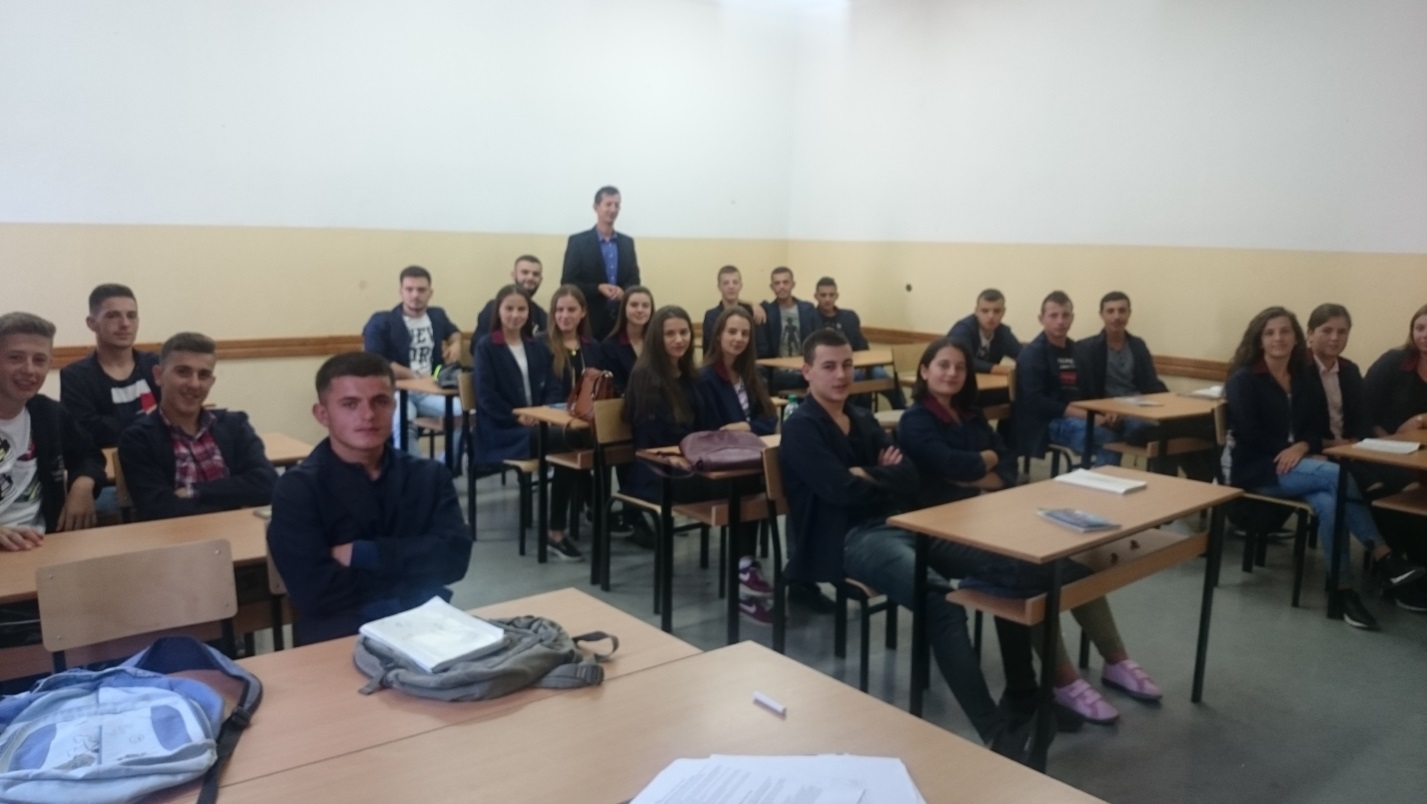 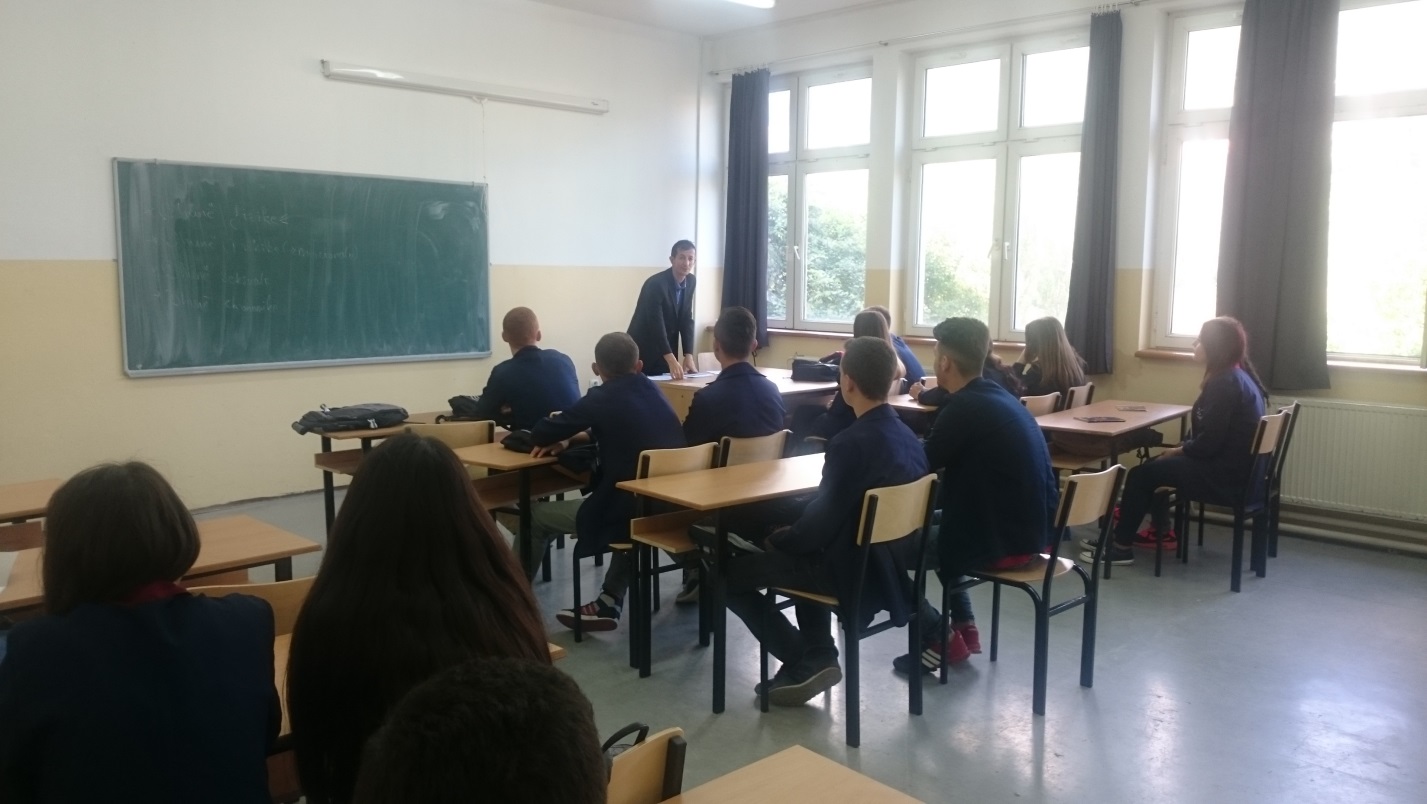 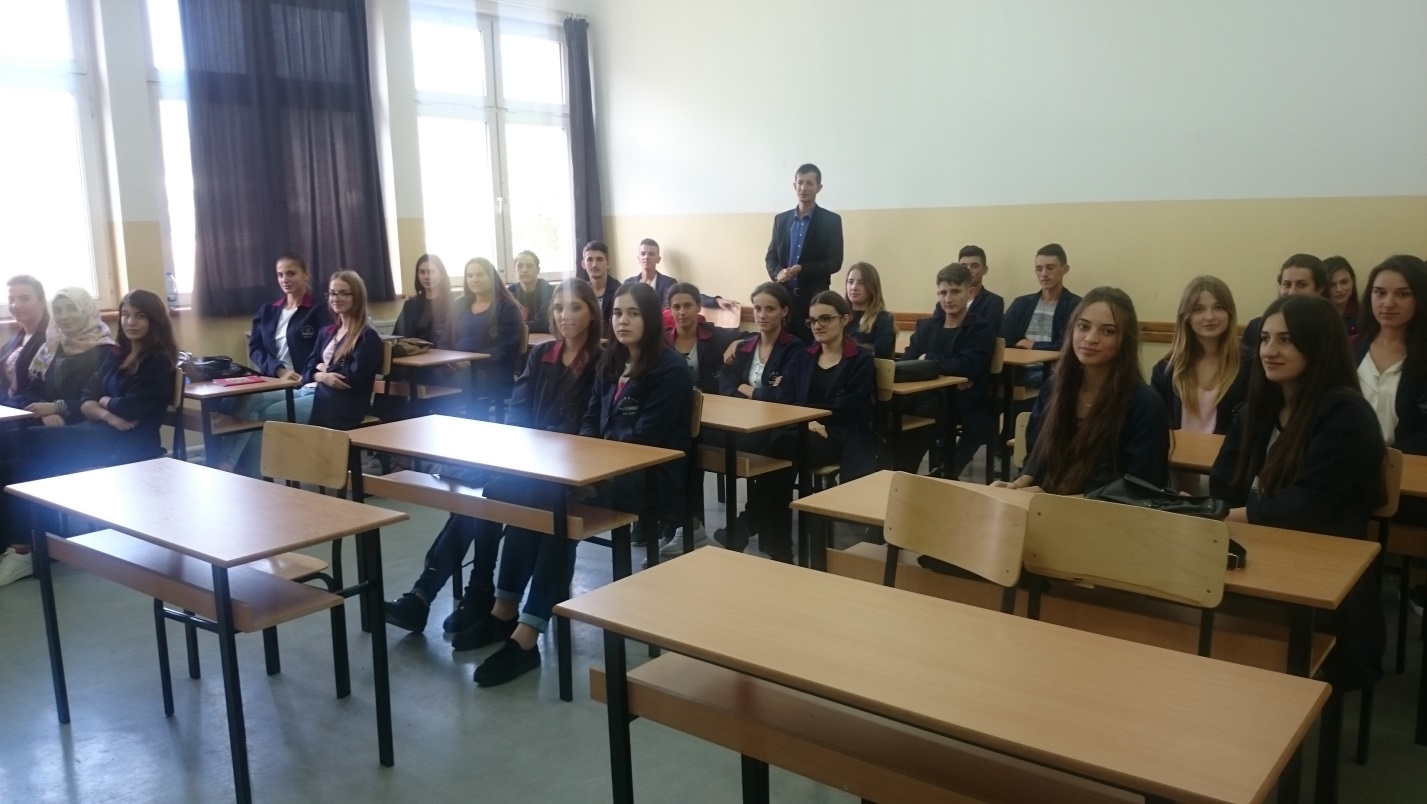 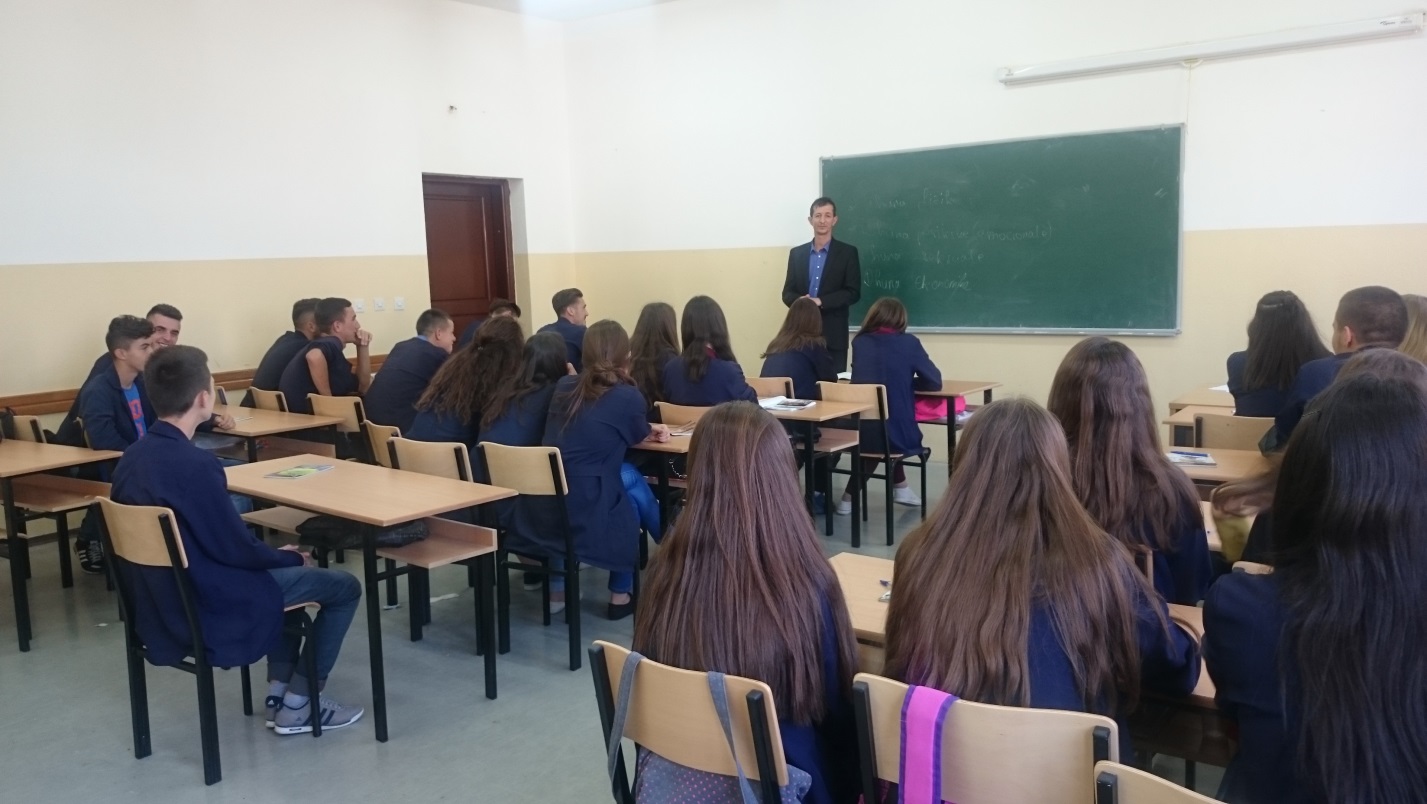 Me respekt. Amir BushiKomuna e Hani i Elezit                                                 16.09.2016								          